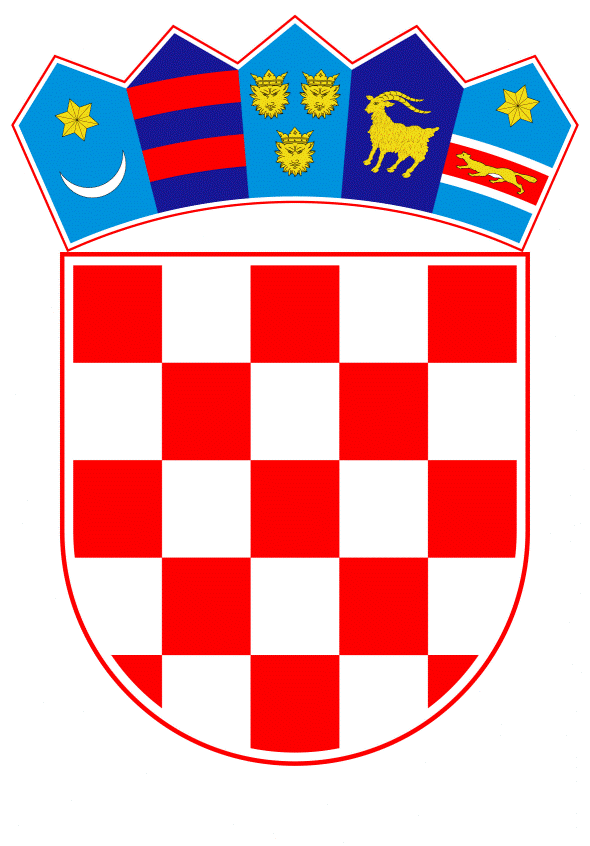 VLADA REPUBLIKE HRVATSKEZagreb, 27. prosinca 2019.______________________________________________________________________________________________________________________________________________________________________________________________________________________________PRIJEDLOGNa temelju članka 31. stavka 3. Zakona o Vladi Republike Hrvatske (Narodne novine, br. 150/11, 119/14, 93/16 i 116/18), Vlada Republike Hrvatske je na sjednici održanoj _________ 2019. godine donijelaZ A K L J U Č A KUsvaja se Program hrvatskog predsjedanja Vijećem Europske unije 1. siječnja - 30. lipnja 2020., u tekstu koji je Vladi Republike Hrvatske dostavilo Ministarstvo vanjskih i europskih poslova aktom, klase: 018-03/19-01/215, urbroja: 521-I-03-05-19-1, od 10. prosinca 2019. godine. Zadužuju se sva nadležna tijela državne uprave da se u provedbi aktivnosti predsjedanja Vijećem Europske unije, u područjima svoje nadležnosti, vode smjernicama i prioritetnim mjerama utvrđenim ovim Programom.  Zadužuje se Ministarstvo vanjskih i europskih poslova da o donošenju ovoga Zaključka na odgovarajući način obavijesti sva nadležna tijela državne uprave.Klasa:	Urbroj:	Zagreb, _______ 2019. godine.								PREDSJEDNIK     mr. sc. Andrej PlenkovićOBRAZLOŽENJERepublika Hrvatska preuzima od 1. siječnja 2020. godine svoje prvo predsjedanje Vijećem Europske unije. Ovim Zaključkom usvaja se stoga Program hrvatskog predsjedanja Vijećem Europske unije u razdoblju od 1. siječnja do 30. lipnja 2020. godine. Vodeći se hrvatskim nacionalnim prioritetima, u skladu sa smjernicama novog Strateškog programa Europske unije 2019.–2024. te naslanjajući se na Osamnaestomjesečni program Vijeća (1. siječnja 2019. - 30. lipnja 2020.), Republika Hrvatska je pripremila šestomjesečni program svog predsjedanja. Programom su razrađene prioritetne aktivnosti koje će provoditi predstavnici Republike Hrvatske vodeći rad Vijeća, u svim formacijama. Program hrvatskog predsjedanja Vijećem Europske unije u razdoblju od 1. siječnja do 30. lipnja 2020. godine, pripreman je i međuresorno usuglašavan počevši od veljače 2019. godine. Ovim se Zaključkom ujedno zadužuje sva nadležna tijela državne uprave da se u provedbi aktivnosti predsjedanja Vijećem Europske unije, u područjima svoje nadležnosti, vode smjernicama i prioritetnim mjerama utvrđenim ovim Programom.  Ministarstvo vanjskih i europskih poslova zadužuje se da o donošenju ovoga Zaključka na odgovarajući način obavijesti nadležna tijela državne uprave.Provedba ovog Zaključka ne iziskuje posebne troškove iz Državnog proračuna, već se oni osiguravaju u okviru aktivnosti svih tijela državne uprave čije su mjere i aktivnosti obuhvaćene ovim Programom.Predlagatelj:Ministarstvo vanjskih i europskih poslovaPredmet:Program hrvatskog predsjedanja Vijećem Europske unije 1. siječnja - 30. lipnja 2020.